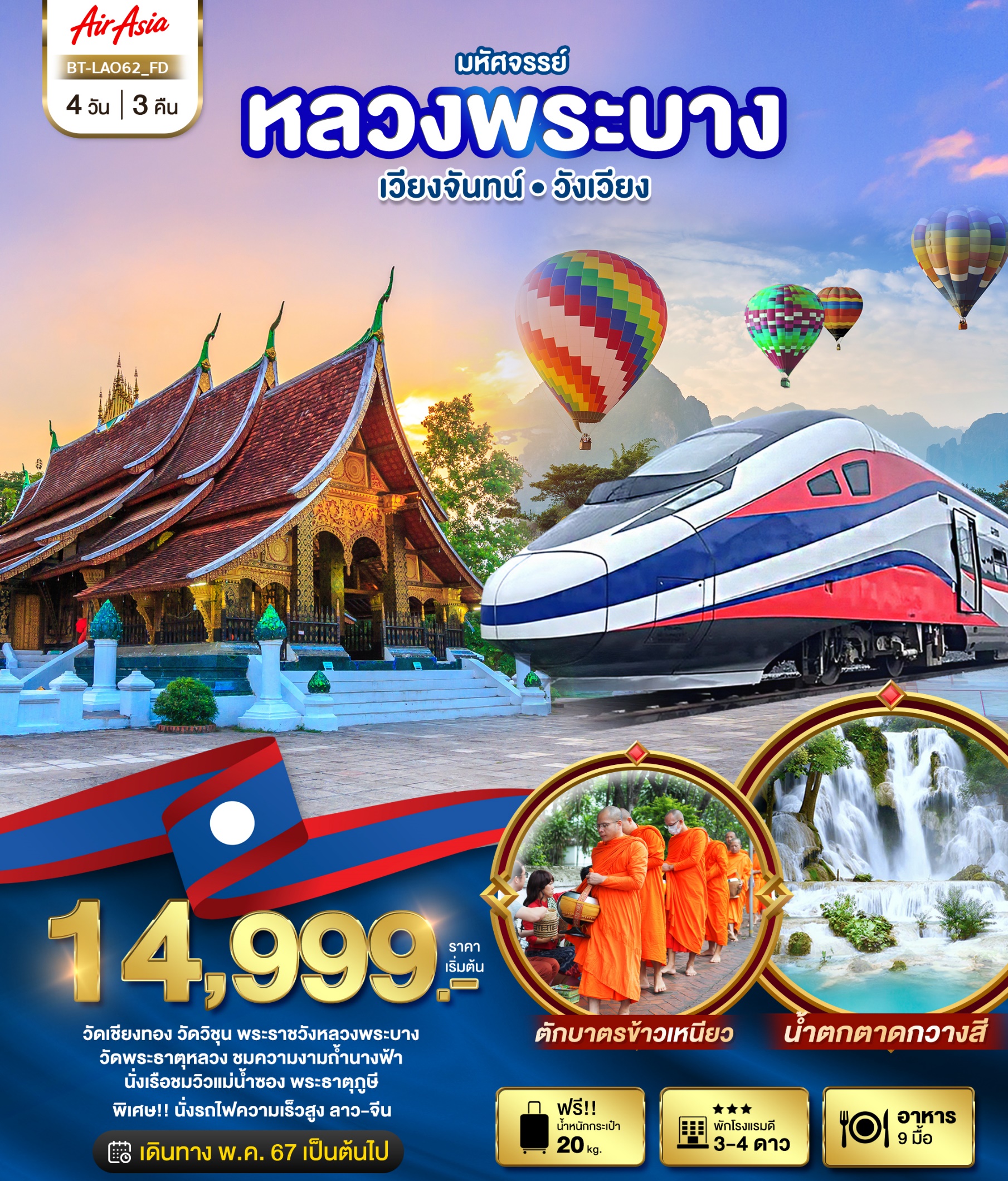 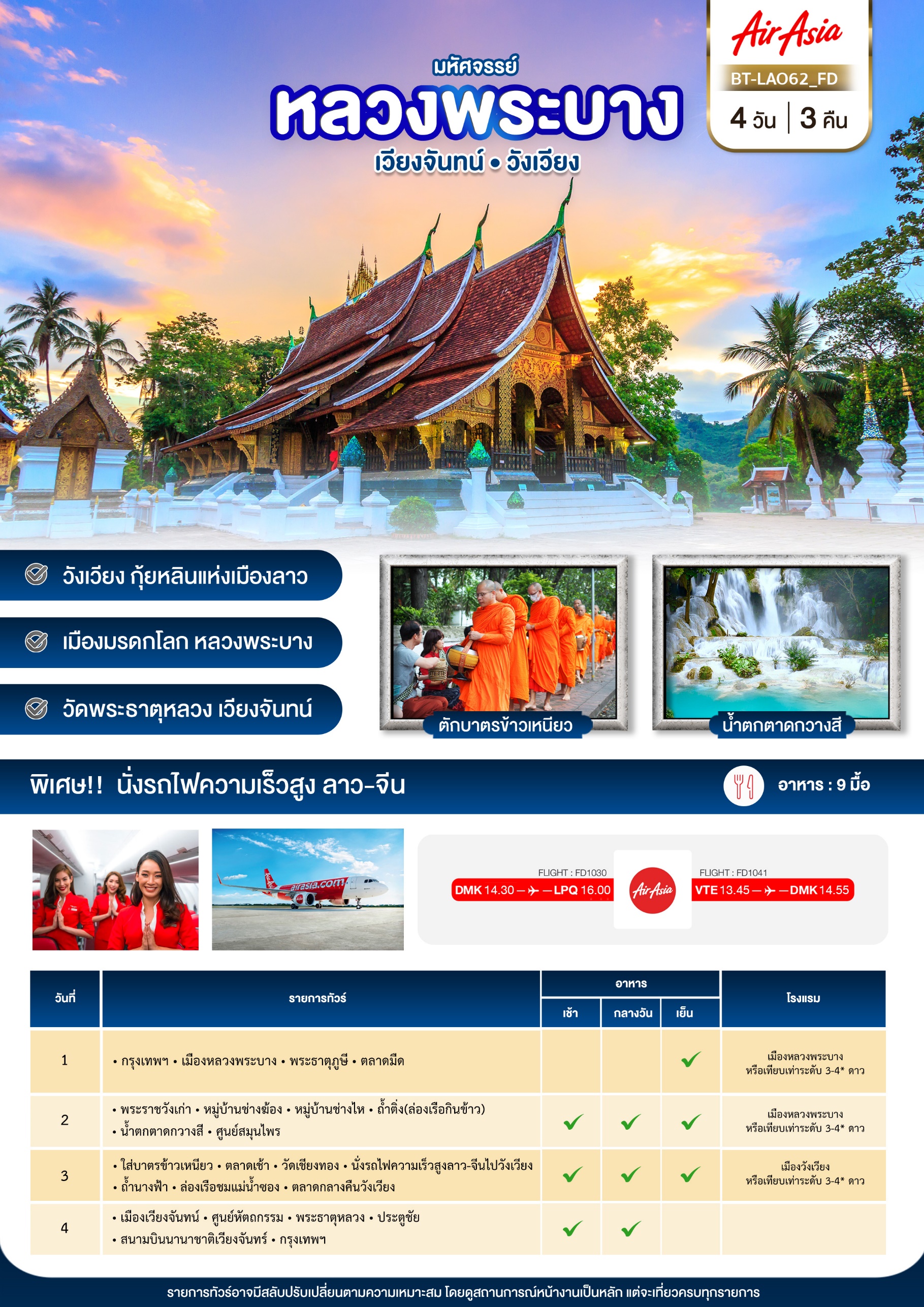 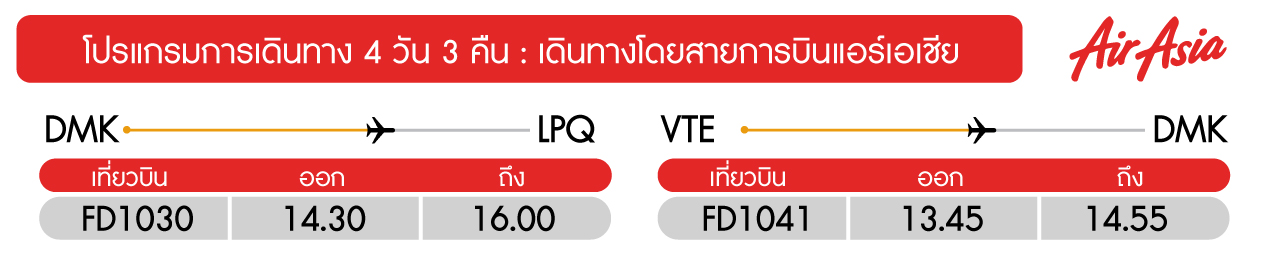 11.30 น.	พร้อมกันที่ ท่าอากาศยานดอนเมือง อาคาร 1 ผู้โดยสารขาออก ชั้น 3 ประตู 1 เคาน์เตอร์สายการบินแอร์เอเชีย Thai Air Asia(FD) โดยมีเจ้าหน้าที่อำนวยความสะดวกแก่ทุกท่าน14.30 น.	ออกเดินทางสู่ เมืองหลวงพระบาง โดยเที่ยวบินที่ FD1030 (ใช้เวลาเดินทางประมาณ 2  ชั่วโมง)	**บนเที่ยวบินไม่มีอาหารทั้งขาไปและกลับ**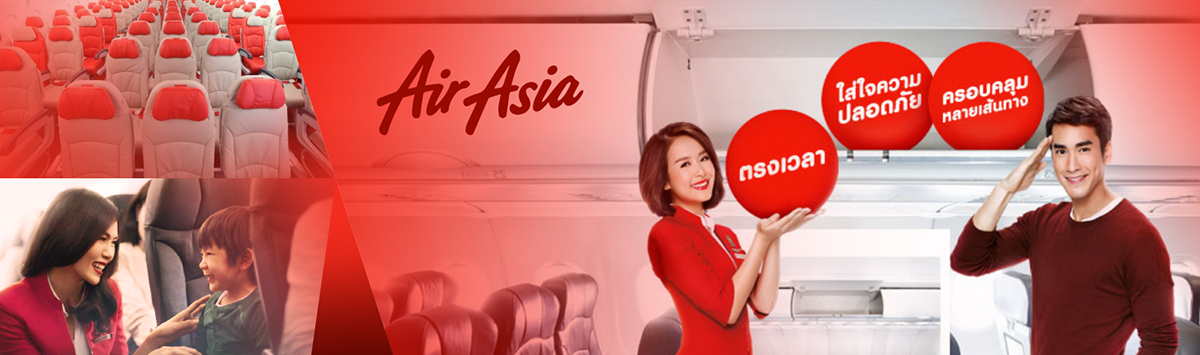 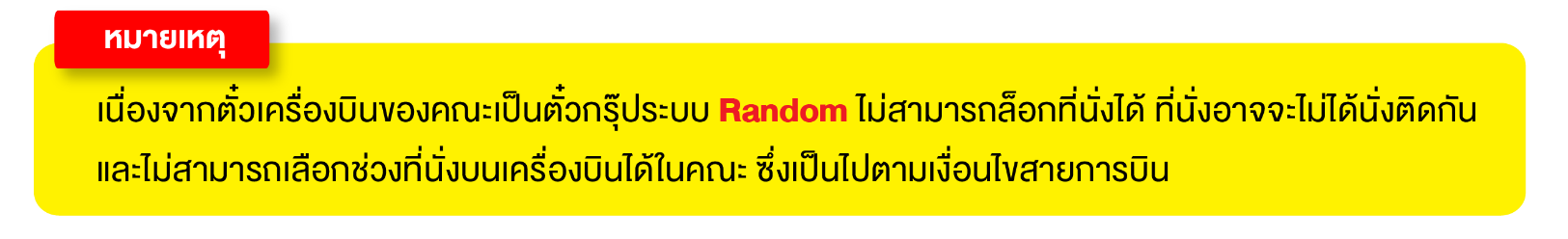 16.00 น.	เดินทางถึง เมืองหลวงพระบาง ประเทศลาว ผ่านพิธีการตรวจคนเข้าเมืองจากนั้น	นำท่านเดินทางสู่ พระธาตุภูษี (Phou Si Mountian) สองข้างทางร่มรื่นด้วยต้นดอกจำปา ภูษี นี้หมายถึง “ภูศรี” คือเป็นศรีของเมืองหลวงพระบางนั่นเอง ตั้งโดดเด่นกลางใจเมืองมีจุดชมวิวก่อนถึงยอดพระธาตุ มองเห็นวัด บ้านเรือน ทอดยาวขนานกับแม่น้ำโขงจรดปากแม่น้ำคานยอดสูงสุดของภูษี อยู่บนพื้นที่ราบแคบๆ จะสวยมากในยามเย็น แบบนี้แสงแดดจะส่ององค์พระธาตุเป็นสีทองสุกปลั่ง มีทางเดินรอบองค์พระธาตุสามารถชมทิวทัศน์ตัวเมืองหลวงพระบางได้เกือบรอบเลยทีเดียว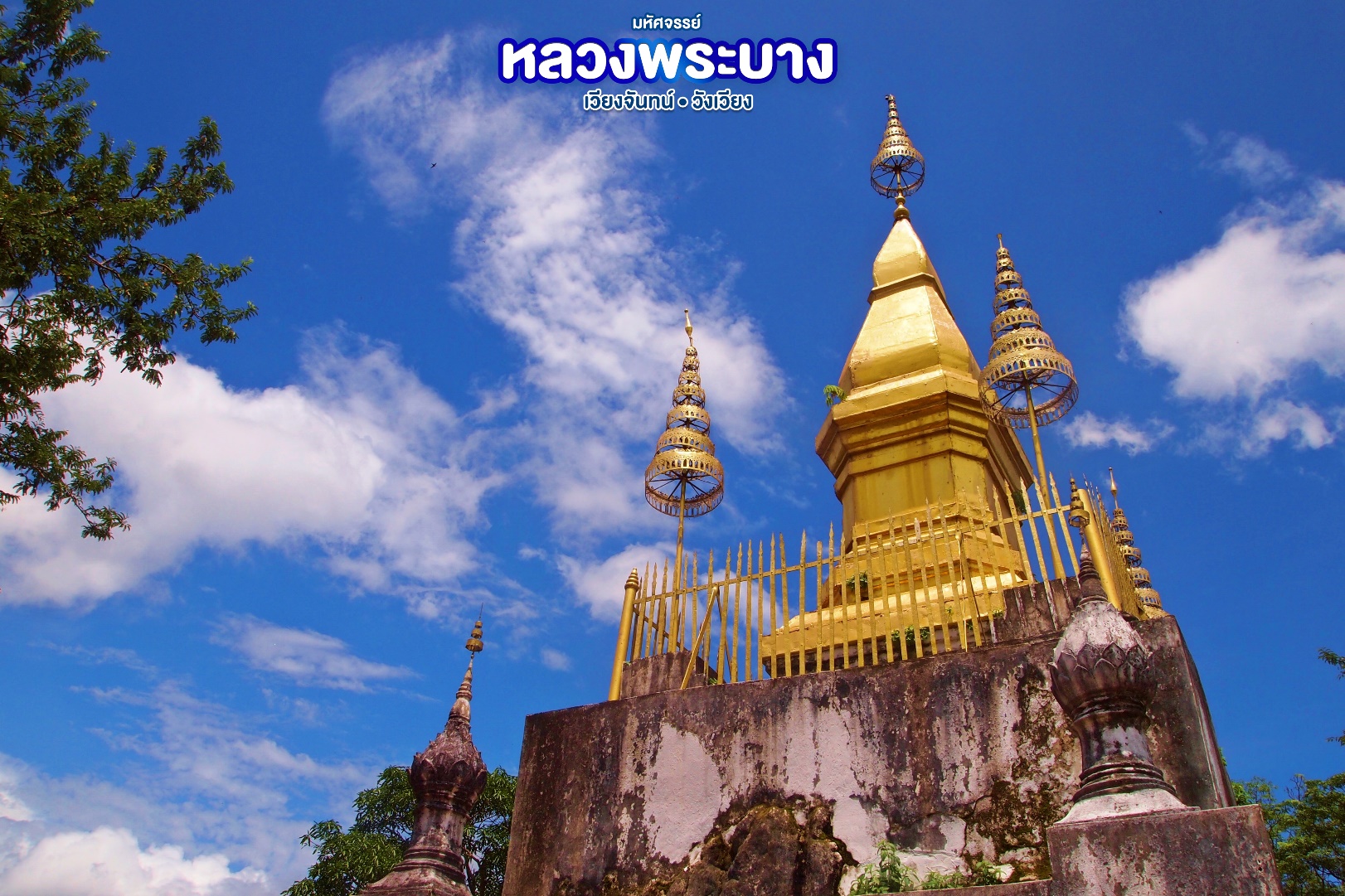 ค่ำ	 รับประทานอาหารเย็น ณ ร้านอาหาร จากนั้น	นำท่านช้อปปิ้งตลาดมืด (Night Market) ซึ่งชาวหลวงพระบางจะวางของขายตามถนนศรีสว่างวงศ์จนถึงหน้าพระราชวัง ให้ทุกท่านเลือกซื้อสินค้าตามอัธยาศัยไว้เป็นของฝากหรือเป็นของที่ระลึก ให้ทุกท่านเลือกซื้อสินค้าได้ตามอัธยาศัย นำท่านเข้าสู่ที่พัก เมืองหลวงพระบาง หรือเทียบเท่า ตามมาตรฐานลาว(โรงแรมที่ระบุในรายการทัวร์เป็นเพียงโรงแรมที่นำเสนอเบื้องต้นเท่านั้น ซึ่งอาจมีการเปลี่ยนแปลงแต่โรงแรมที่เข้าพักจะเป็นโรงแรมระดับเทียบเท่ากัน)เช้า	 บริการอาหารเช้า ณ ร้านอาหาร นำท่านชม	พระราชวังเก่า (Royal Palace Museum) เป็นวังที่เจ้ามหาชีวิตศรีสว่างวงศ์ ทรงประทับอยู่ที่นี่จนสิ้นพระชนม์  เมื่อมีการเปลี่ยนแปลงการปกครองเมื่อปี พ.ศ.2518  พระราชวังก็ได้ถูกเปลี่ยนเป็น พิพิธภัณฑ์ ประกอบด้วยหอฟังธรรมห้องรับแขกของเจ้ามหาชีวิตและพระมเหสี ห้องท้องพระโรง  ทางด้านหลังก็เป็นพระตำหนักซึ่งมีเครื่องใช้ไม้สอยต่างๆ  จัดเก็บไว้เป็นระเบียบเรียบง่าย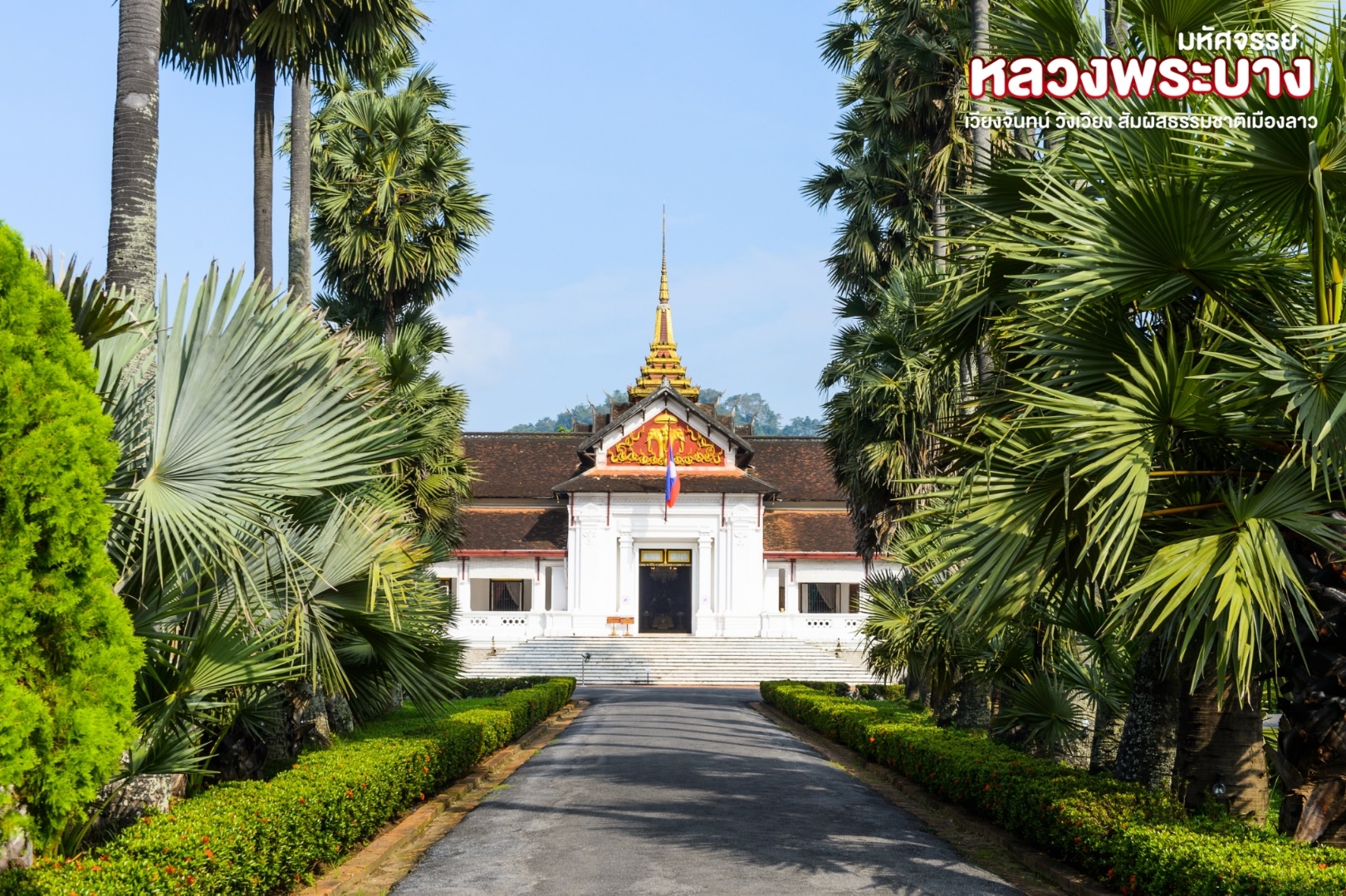 กลางวัน	 บริการอาหารกลางวัน ณ ร้านอาหารจากนั้น	นำท่านเยี่ยมชม บ้านช่างฆ้อง ศูนย์หัตกรรมพื้นบ้านอีกแห่งหนึ่งของเมืองหลวงพระบางที่รวบรวมสินค้าหัตกรรมงานฝีมือต่างๆ ไว้สำหรับนักท่องเที่ยวเข้าเยี่ยมชมหรือเรียนรู้วิธีการทำ อาทิ การทำงานกระดาษสา การทอผ้าไหมของลาว จากนั้นเดินทางสู่ท่าเรือบ้านช่างไห เพื่อล่องเรือชมวิวทิวทัศน์สองฝั่งแม่น้ำโขงสู่ ถ้ำติ่ง ซึ่งเป็นถ้ำอยู่บนหน้าผาริมแม่น้ำโขงมีอยู่ 2 ถ้ำ คือ ถ้ำล่างและถ้ำบน ถ้ำติ่งลุ่ม มีหินงอกหินย้อย มีพระพุทธรูปไม้จำนวนนับ 2,500 องค์ ต่อมาพระเจ้าโพธิสารทรงเลื่อมใสพระพุทธศาสนาเป็นผู้นำพระพุทธรูปเข้ามา และจึงทรงใช้ถ้ำติ่งเป็นสถานที่ศักดิ์สิทธิ์ทางพุทธศาสนา บ่าย		นำเดินทางผ่านหมู่บ้านชนบทชมวิถีชีวิตของชาวบ้านสู่ น้ำตกตาดกวางสี (Kuang Xi Waterfall) ห่างจากหลวงพระบาง 30 กิโลเมตร เป็นหนึ่งในน้ำตกที่สวยที่สุดในเขตหลวงพระบาง มีแม่น้ำใสสีมรกตตลอดปี ชมความงามของน้ำตกที่ตกลดหลั่นเป็นชั้นๆอย่างสวยงาม สภาพป่าร่มรื่น มีสะพานและเส้นทางเดินชมรอบๆ น้ำตก ให้เวลาอิสระดื่มด่ำกับธรรมชาติ จากนั้นนำท่านชม ศูนย์สมุนไพร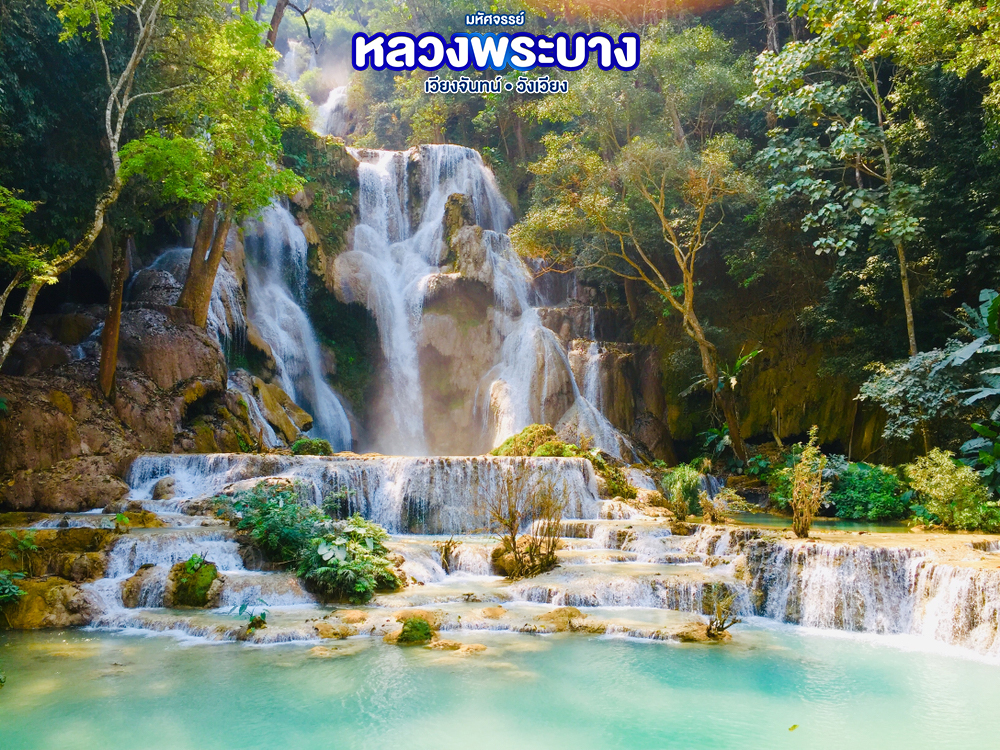 ค่ำ      	บริการอาหารเย็น ณ ร้านอาหาร  นำท่านเข้าสู่ที่พัก เมืองหลวงพระบาง หรือเทียบเท่า ตามมาตรฐานลาว(โรงแรมที่ระบุในรายการทัวร์เป็นเพียงโรงแรมที่นำเสนอเบื้องต้นเท่านั้น ซึ่งอาจมีการเปลี่ยนแปลงแต่โรงแรมที่เข้าพักจะเป็นโรงแรมระดับเทียบเท่ากัน)05.30 น.	ตื่นเช้าไปร่วม ทำบุญ-ใส่บาตรข้าวเหนียว (รวมค่าข้าวเหนียวแล้ว)ชาวหลวงพระบางทุกบ้านจะพากันออกมานั่งรอตักบาตรพระสงฆ์ที่เรียงแถวเดินมาตามถนนเป็นร้อย ๆรูป ซึ่งเป็นภาพยามเช้าที่มีชีวิตชีวาของหลวงพระบางโดยสะท้อนถึงวิถีชีวิตของสังคมอันสงบสุขและความเลื่อมใสศรัทธาที่มีต่อพุทธศาสนา และนำท่านแวะเที่ยวชม ตลาดเช้า ที่เต็มไปด้วยอาหารพื้นเมือง และของฝาก แวะชิมกาแฟลาวที่ขึ้นชื่อ ร้านประชานิยม ให้ท่านได้ลิ้มรสกาแฟลาว คู่กับ ขนมคู่ หรือ ปาท่องโก๋ 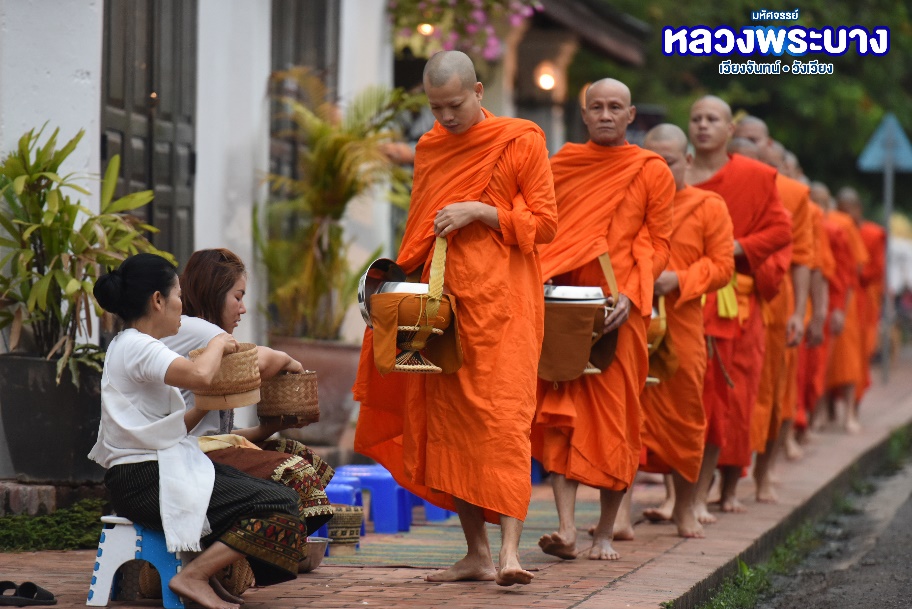 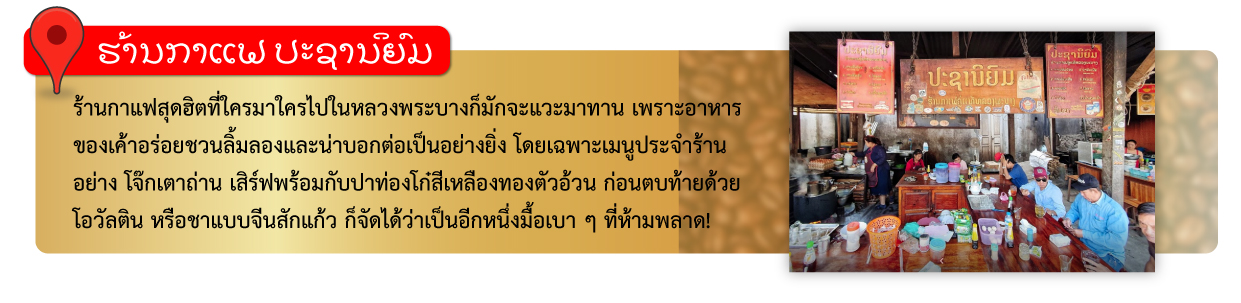 09.00น.	 บริการอาหารเช้า ณ ห้องอาหารโรงแรม 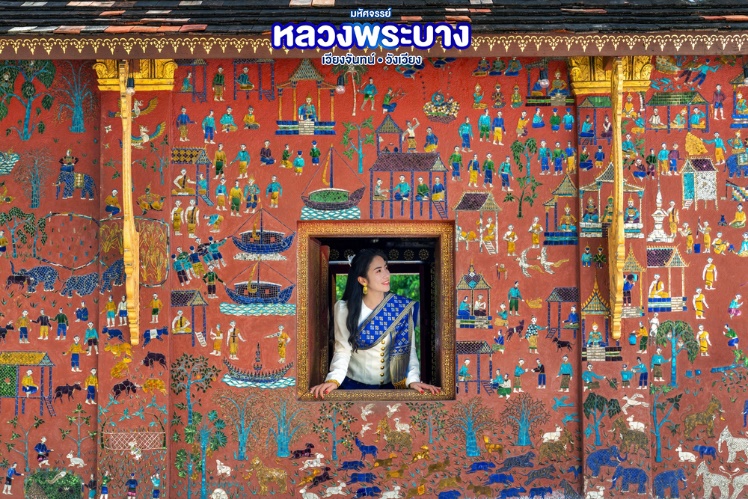 จากนั้น	นำท่านชม วัดเชียงทอง(Xieng Thong Temple)  เป็นวัดหลวงคู่บ้านคู่เมืองหลวงพระบางสร้างขึ้นในสมัยพระเจ้าไชยเชษฐาธิราชก่อนที่จะย้ายเมืองหลวงไปเวียงจันทน์ มีพระอุโบสถ หรือภาษาลาวเรียกว่า “สิน” เป็นหลังไม่ใหญ่โตนัก ความงามของวัดอยู่ที่ความสงบสง่าสะอาดมีการวางผังออกแบบและบำรุงรักษาอย่างดีเยี่ยม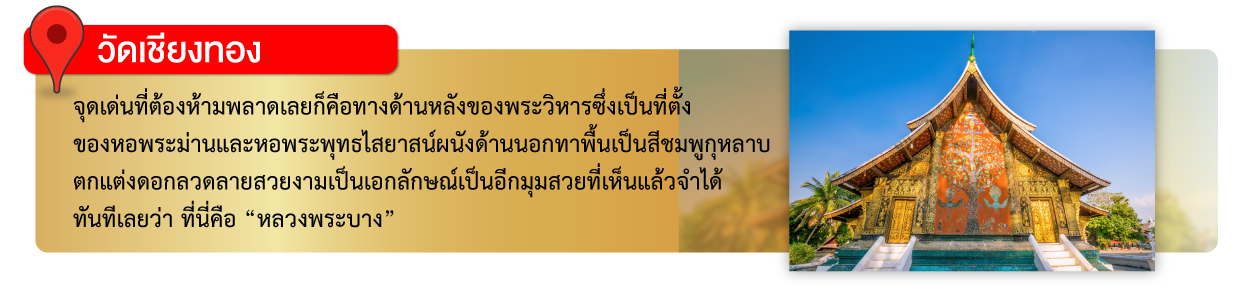 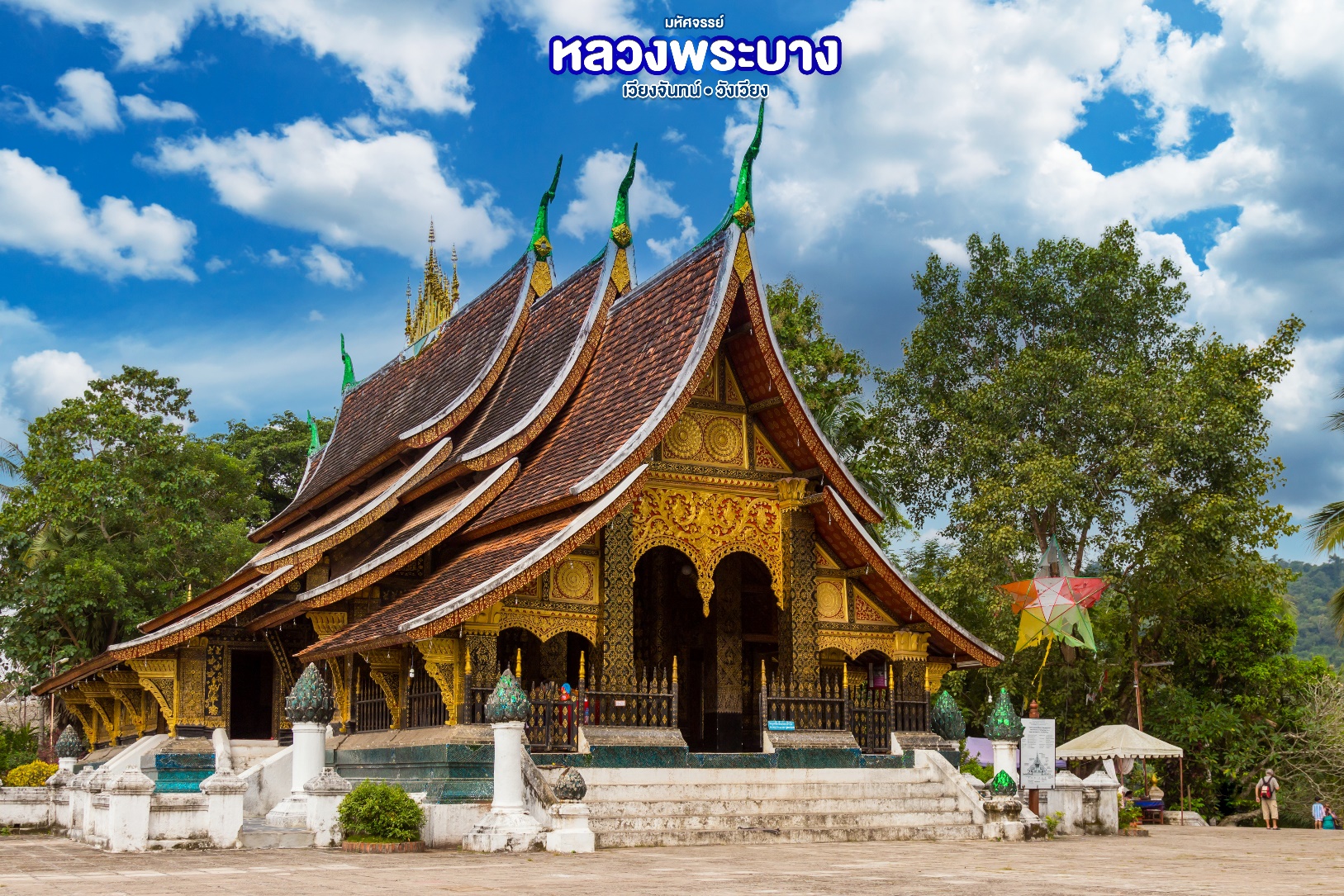 จากนั้น	นำท่านเดินทางสู่สถานีรถไฟความเร็วสูง เตรียมตัวมุ่งหน้าสู่วังเวียง (ใช้เวลาเดินทางประมาณ 1 ชั่วโมง) ให้ท่านได้ชมบรรยากาศ ธรรมชาติตลอดสองข้างทางในรถไฟ*เนื่องจาก ตั๋วรถไฟเป็นระบบ Random ไม่สามารถล็อคที่นั่งได้ที่นั่งอาจจะไม่ได้นั่งติดกันและไม่สามารถเลือกที่นั่งบนรถไฟได้ในคณะ*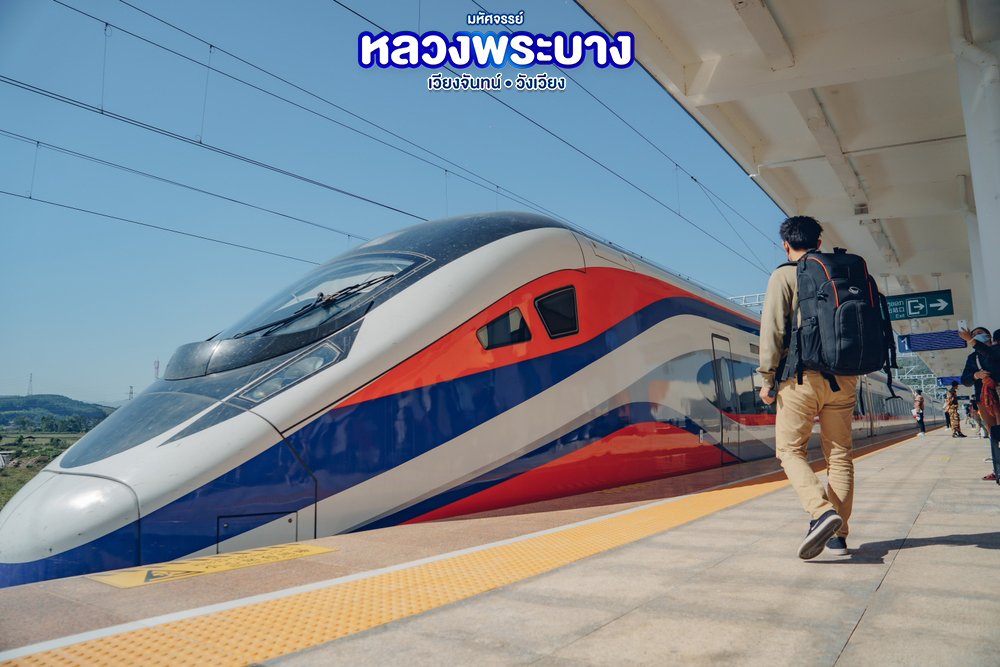 **รถไฟอาจจะมีการปรับเปลี่ยนเวลาตามความเหมาะสม ทางบริษัทฯ ขอสงวนสิทธิ์ไม่แจ้งให้ทราบล่วงหน้า****กรณีมีเหตุฉุกเฉินเกิดขึ้น ที่ไม่สามารถนำท่านใช้บริการรถไฟความเร็วสูงได้ เนื่องจากตรงกับช่วงเทศกาลวันหยุด หรือเหตุผลด้านอื่นๆ ทางบริษัทขอสงวนสิทธิ์นำท่านเดินทางด้วยรถบัส/รถตู้  โดยมิได้แจ้งให้ทราบล่วงหน้า**  12.30 น.	เดินทางถึงสถานีรถไฟวังเวียงเมืองกุ้ยหลินแห่งเมืองลาว เป็นเมืองธรรมชาติสวยสดงดงาม อากาศเย็นสบาย ตัวเมืองตั้งอยู่ริมแม่น้ำซองล้อมรอบด้วยเทือกเขาสูง มองเห็นสายน้ำกว้างสลับกับเนินทราย โดยมีเทือกเขาหินปูนเป็นฉากหลัง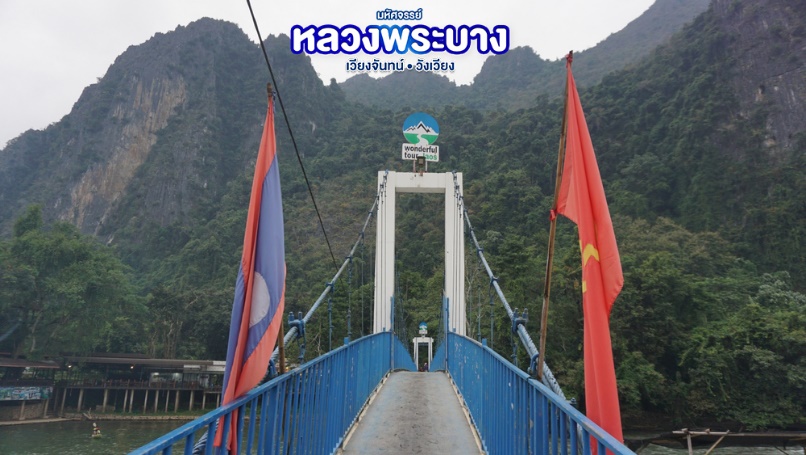 เที่ยง	 บริการอาหารกลางวัน ณ ร้านอาหารจากนั้น		นำท่านชม ถ้ำนางฟ้า ถ้ำที่มีหินงอกหินย้อยสวยงามมากมาย และยังเป็นสถานที่ท่องเที่ยวใหม่ของวังเวียง เป็นอีกหนึ่งจุดท่องเที่ยวธรรมชาติของวังเวียงที่ควรต้องไปชม ถ้ำหินงอกหินย้อยที่สวยงาม ก่อนขึ้นถ้ำจะต้องเดินผ่าน สะพานแขวนสีฟ้า ที่ทอดข้ามผ่านแม่น้ำเป็นอีกจุดไฮไลท์ที่ต้องมาเช็คอิน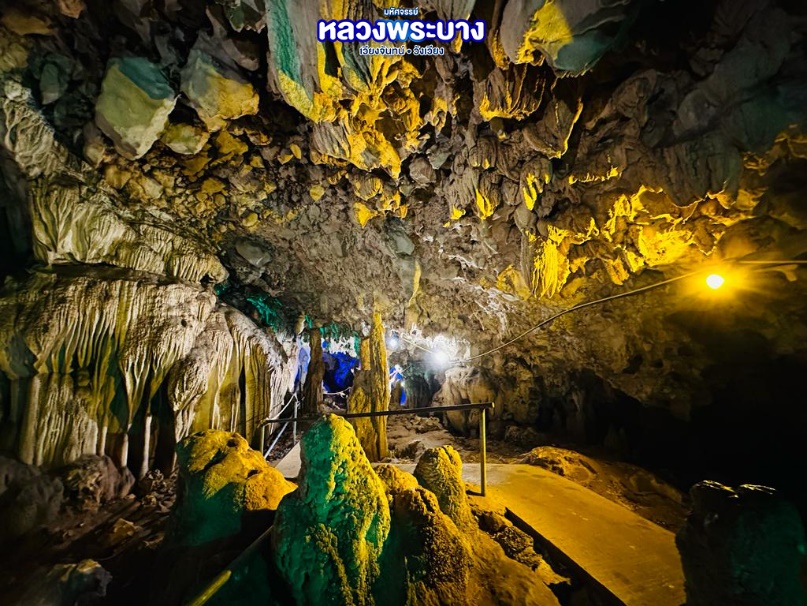 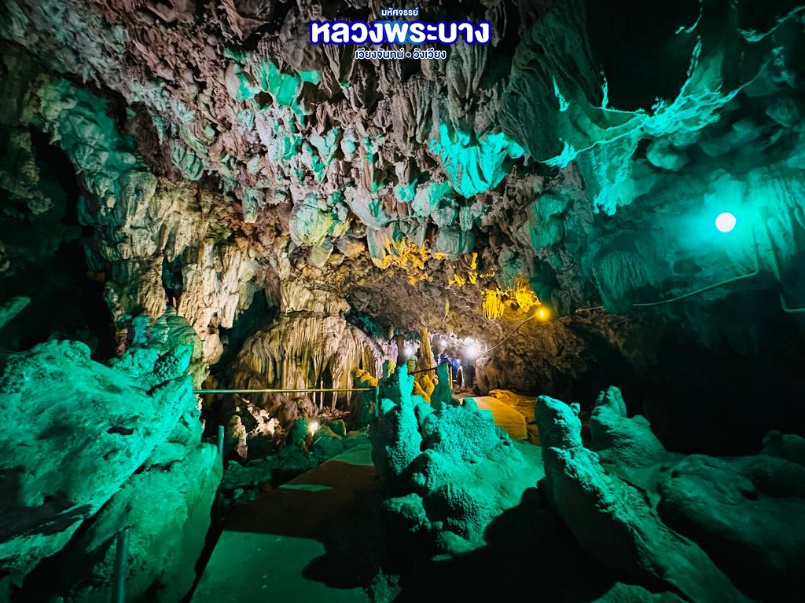 จากนั้น	นำท่าน	ล่องเรือชมแม่น้ำซอง สัมผัสวิถีชีวิตความเป็นอยู่และธรรมชาติท่ามกลางขุนเขาที่รายล้อมอยู่โดยรอบ จนได้ชื่อว่าเป็น “กุ้ยหลินแห่งเมืองลาว” (รวมค่าบริการล่องเรือแล้ว)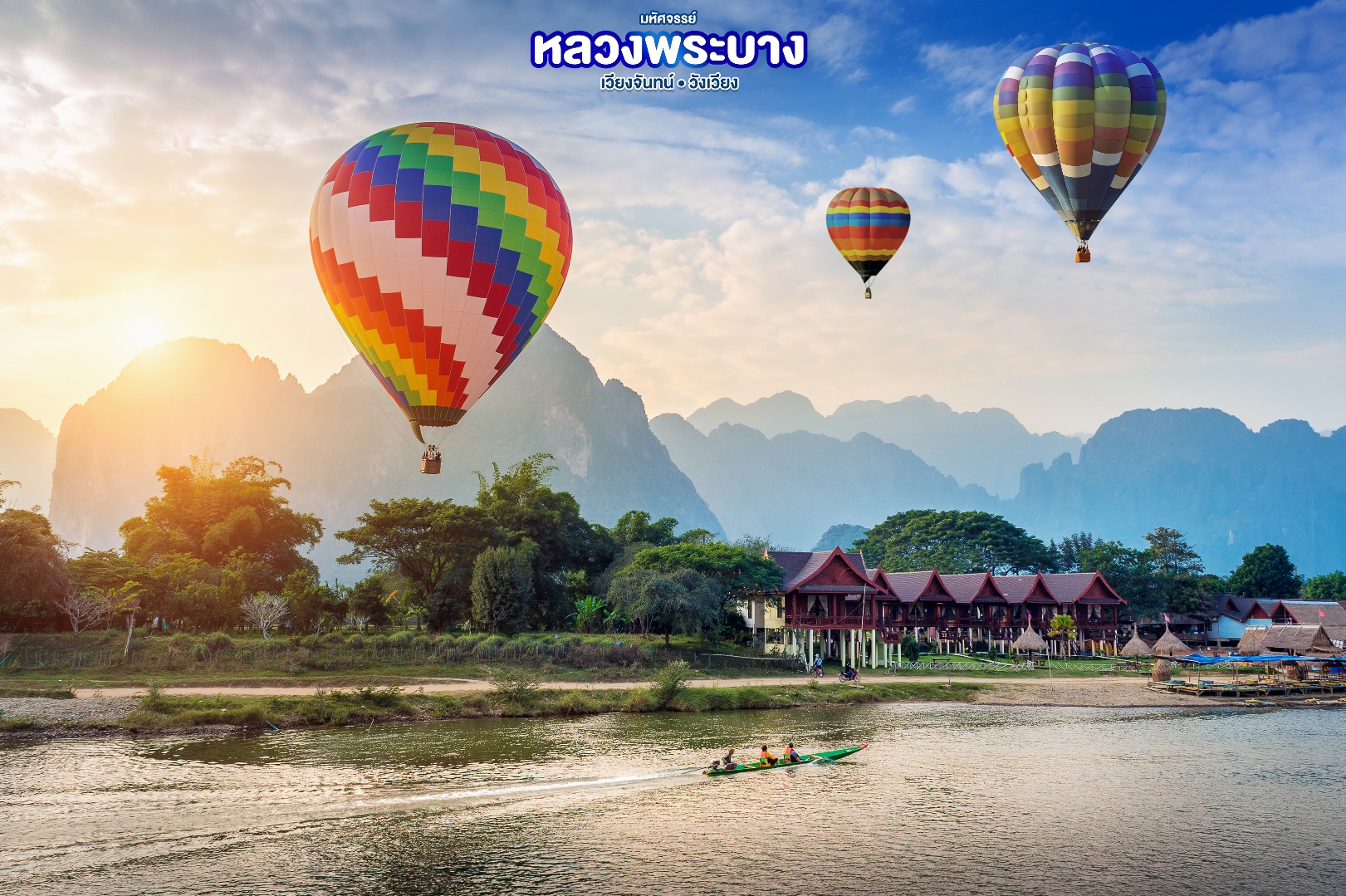 ค่ำ	 บริการอาหารเย็น ณ ร้านอาหาร  นำท่านเข้าสู่พักที่ เมืองวังเวียง หรือเทียบเท่า ตามมาตรฐานลาว(โรงแรมที่ระบุในรายการทัวร์เป็นเพียงโรงแรมที่นำเสนอเบื้องต้นเท่านั้น ซึ่งอาจมีการเปลี่ยนแปลงแต่โรงแรมที่เข้าพักจะเป็นโรงแรมระดับเทียบเท่ากัน)เช้า 	 บริการอาหารเช้า ณ ห้องอาหารโรงแรม จากนั้น	เดินทางสู่เวียงจันทน์ นำท่านสักการะ วัดพระธาตุหลวง(THATLUANG PAGODA) เป็นเจดีย์ที่มีลักษณะโดดเด่นที่สุดในอาณาจักรล้านช้างเป็นการผสมผสานระหว่างสถาปัตยกรรมในพระพุทธศาสนากับสถาปัตยกรรมของอาณาจักรมีลักษณะคล้ายป้อมปราการมีการก่อสร้างระเบียงสูงใหญ่ขึ้นโอบล้อมองค์พระธาตุไว้พร้อมกับทำช่องหน้าต่างเล็กๆเอาไว้โดยตลอด ประตูทางเข้าเป็นบานประตูไม้ใหญ่ลงรักสีแดงรอบๆองค์พระธาตุยังมีเจดีย์บริวารล้อมอยู่โดยรอบ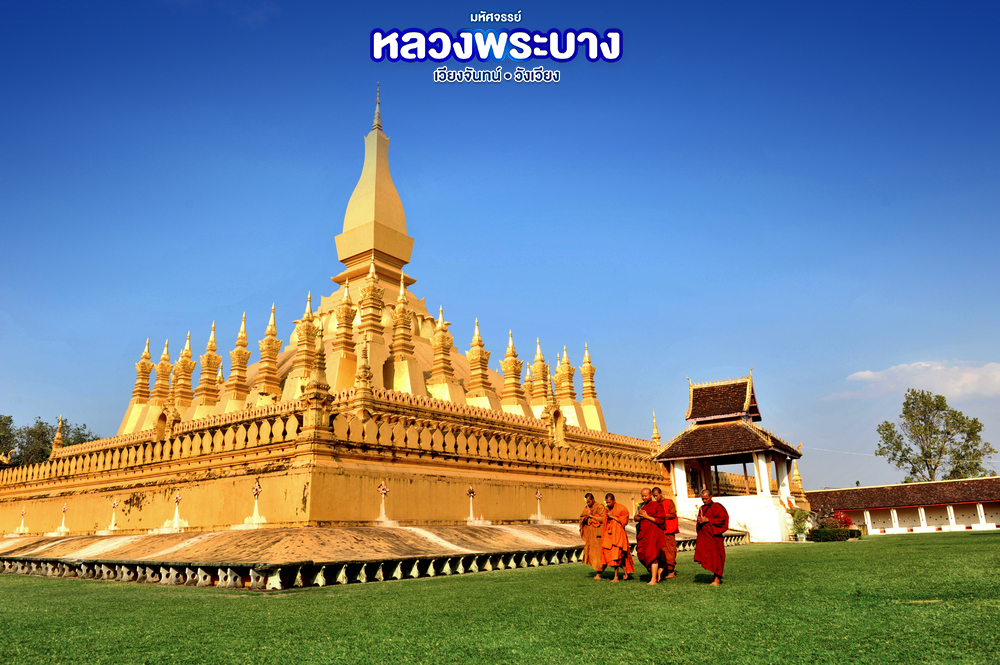 นำท่าน	เยี่ยมชมศูนย์หัตถกรรมเครื่องและสิ่งทอ เลือกซื้อสินค้าราคาถูกโดยฝีมือคนลาว เช่น ผ้าไหม เครื่องเงิน ของที่ระลึกอื่นๆจากนั้น	ชมอนุสาวรีย์ประตูชัย (VICTORY MONUMENT)  ตั้งอยู่ทางทิศตะวันออกเฉียงเหนือของนครเวียงจันทน์บนถนนล้านช้างจะไปสิ้นสุดที่บริเวณประตูชัย สร้างเสร็จในปี พ.ศ.2512เป็นอนุสรณ์สถานเพื่อระลึกถึงประชาชนชาวลาวที่สละชีวิตในสงครามเป็นสถาปัตยกรรมที่ผสมผสานศิลปะล้านช้างกับฝรั่งเศสเข้าด้วยกันอย่างงดงามและกลมกลืนอย่างยิ่ง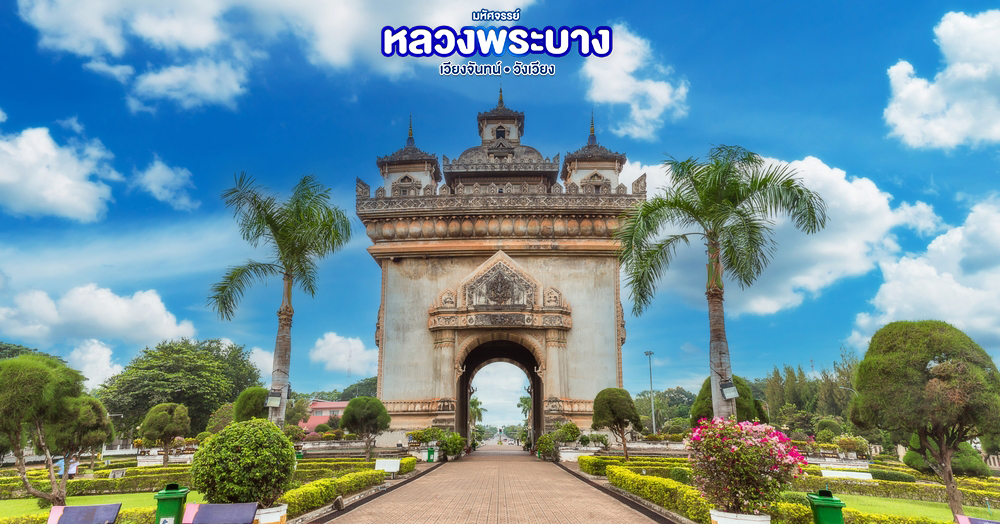 กลางวัน	 บริการอาหารกลางวัน ณ ร้านอาหาร ได้เวลาสมควร	นำท่านเดินทางสู่สนามบินนานาชาติวัตไตเมืองเวียงจันทน์13.45 น.	ออกเดินทางสู่ท่าอากาศยานดอนเมือง โดยสายการบินแอร์เอเชีย เที่ยวบินที่ FD104114.55 น.	เดินทางถึงกรุงเทพฯ โดยสวัสดิภาพ พร้อมความประทับใจมิรู้ลืม………………………………………………………………………………………**เนื่องจากสายการบินอาจมีการปรับเปลี่ยนเวลาบิน รบกวนดูในตารางท้ายโปรแกรมอีกครั้งค่ะ**อัตราค่าบริการและเงื่อนไขรายการท่องเที่ยว**ราคา INFANT (อายุไม่ถึง 2 ปี บริบูรณ์ ณ วันเดินทางกลับ) ท่านละ 6,000 บาท อัตรานี้รวมรายการทัวร์และตั๋วเครื่องบินแล้ว***โปรแกรมอาจมีการสลับสับเปลี่ยนหน้างานโดยคำนึงถึงประโยชน์ลูกค้าเป็นสำคัญ**ราคา JOINLAND หักค่าตั๋วเครื่องบินออกท่านละ3,000 บาท(กรุณาสอบถามเจ้าหน้าที่ก่อนทำการจอง)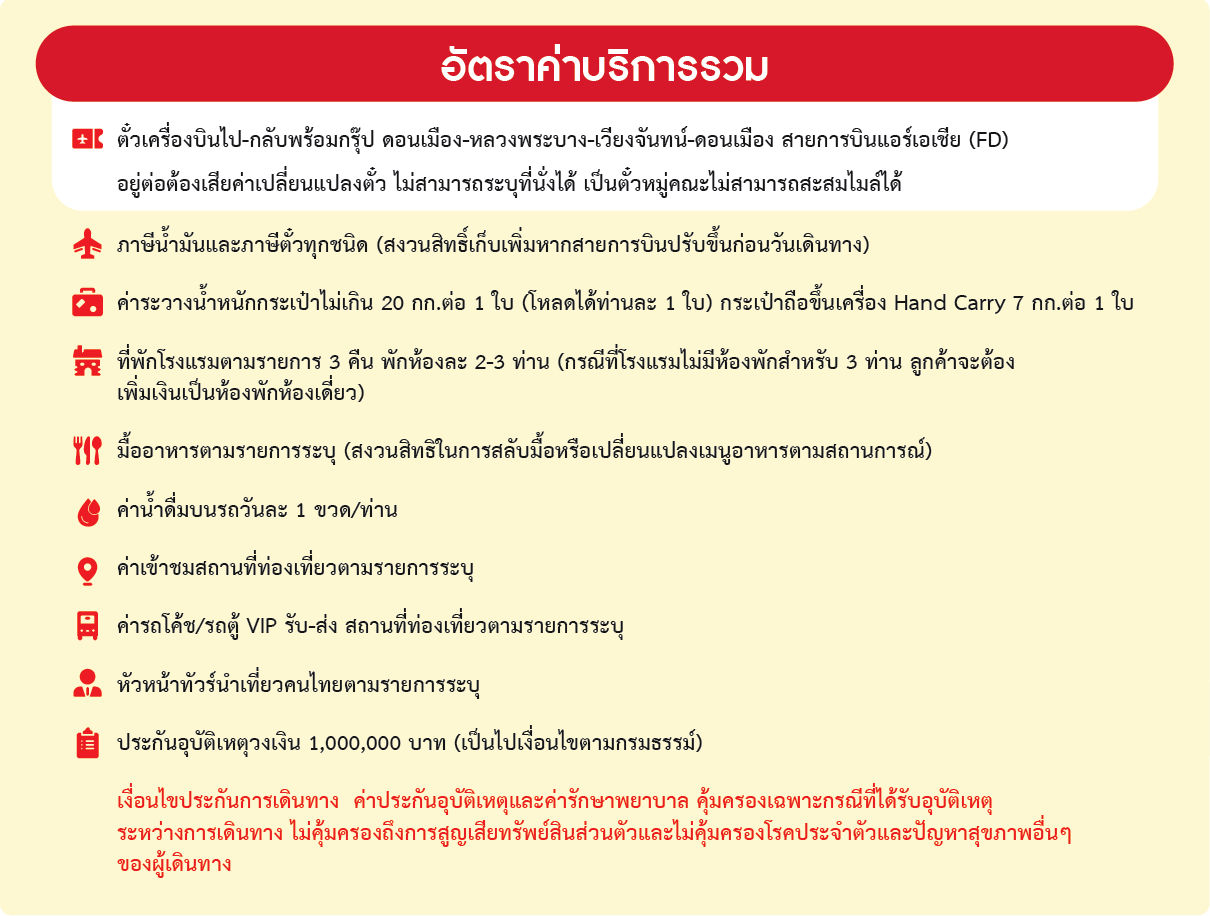 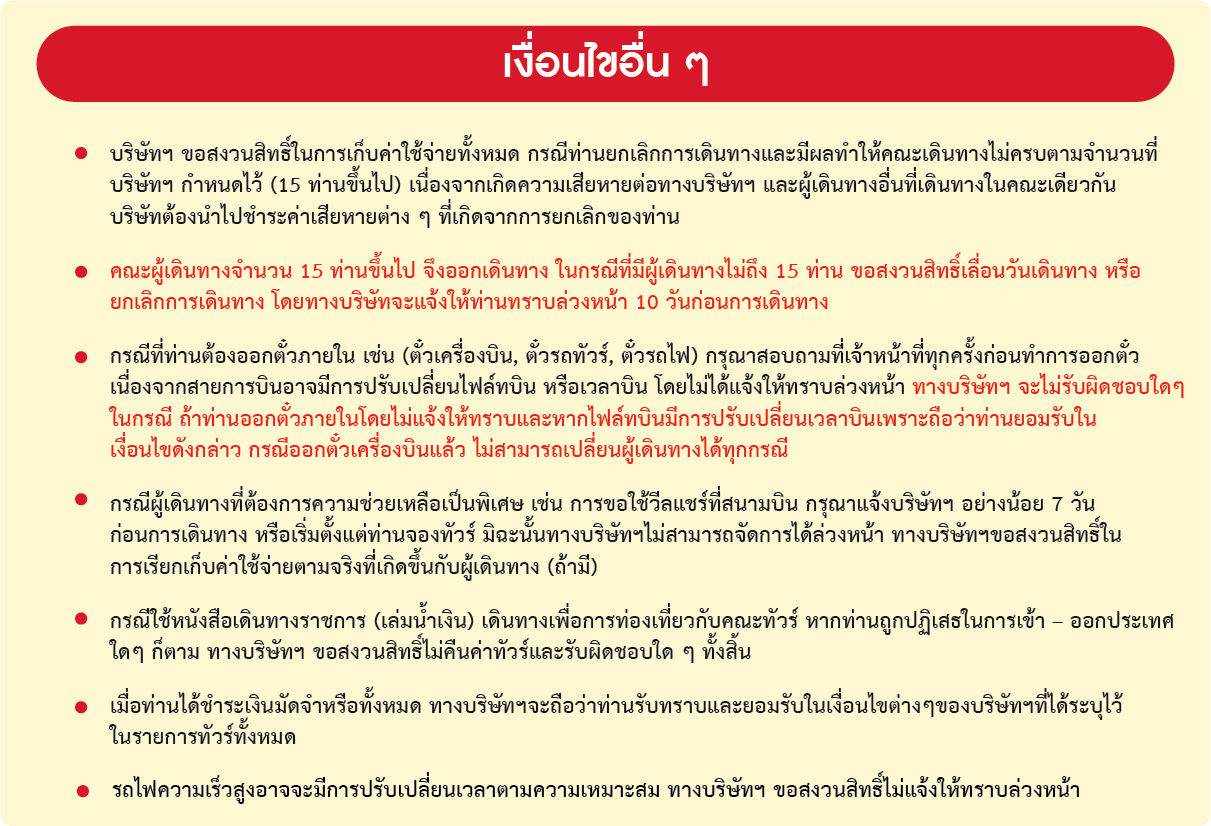 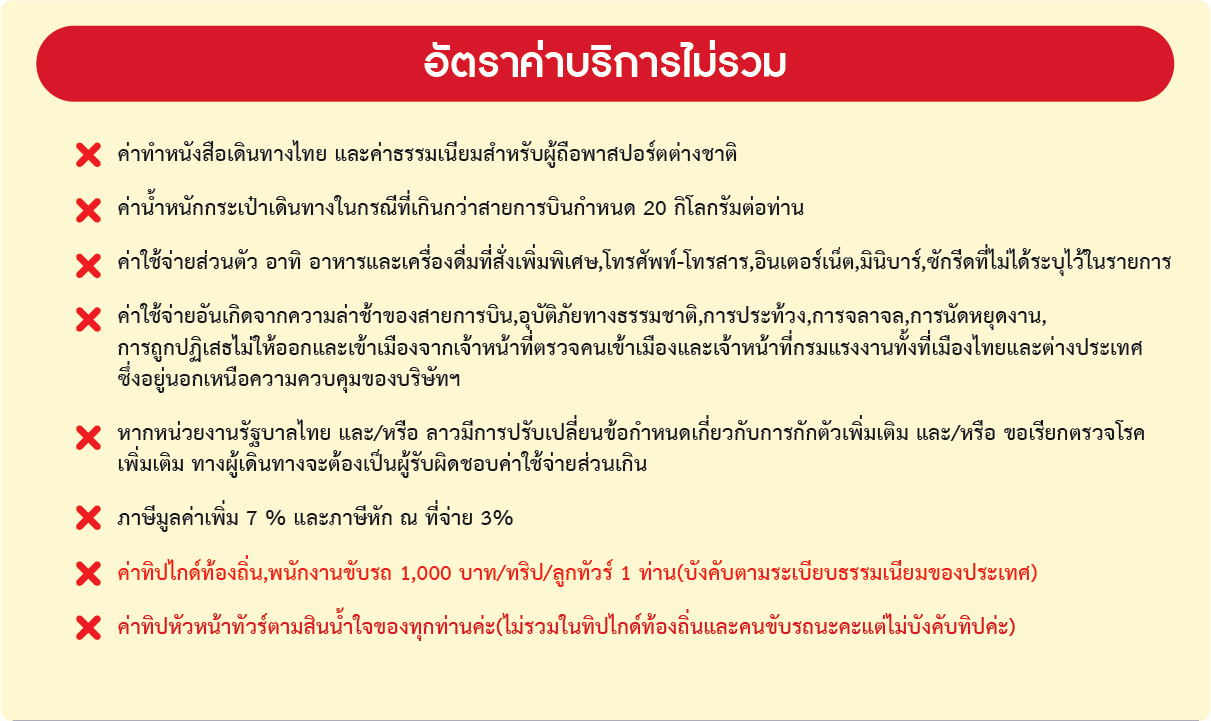 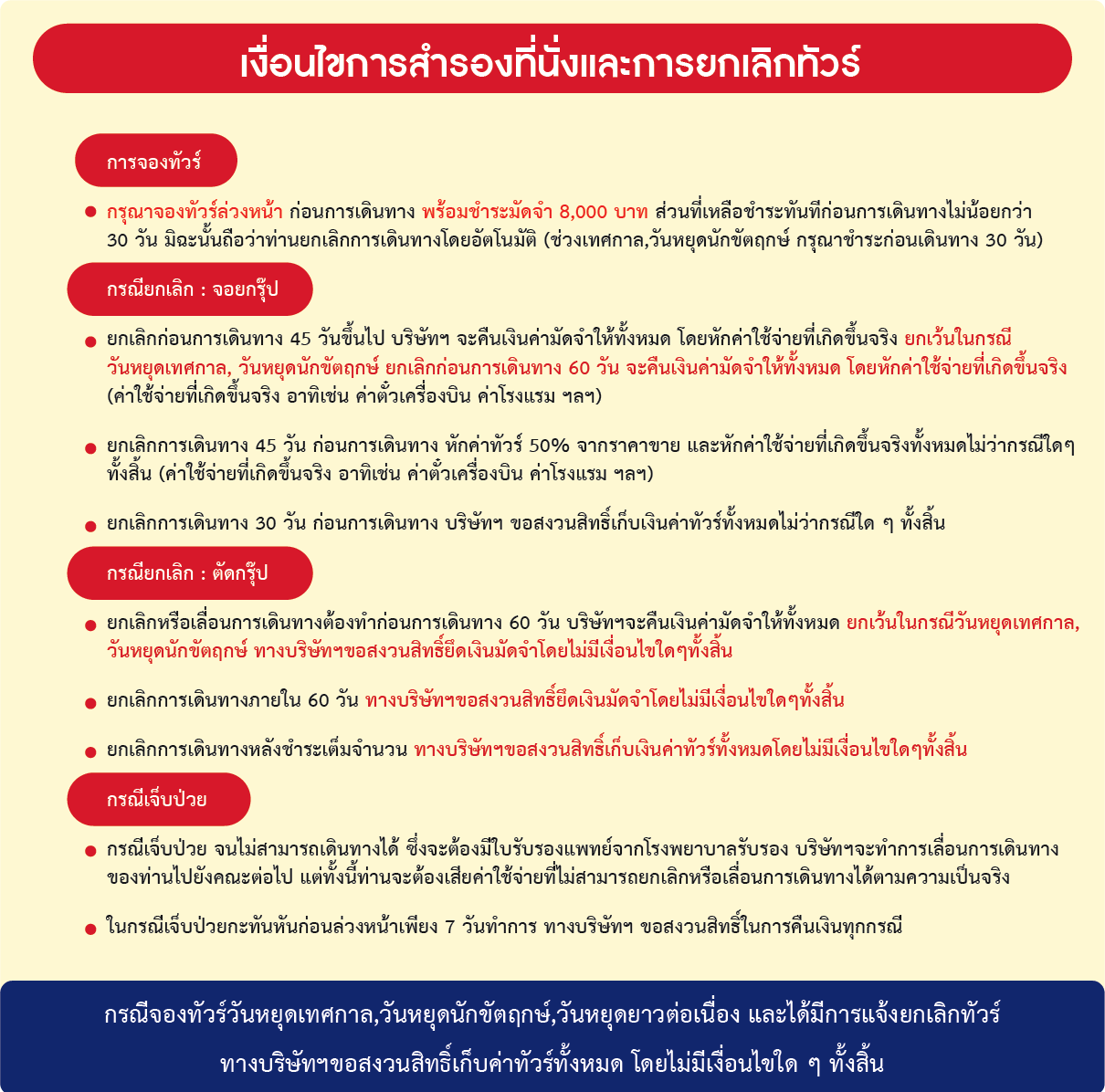 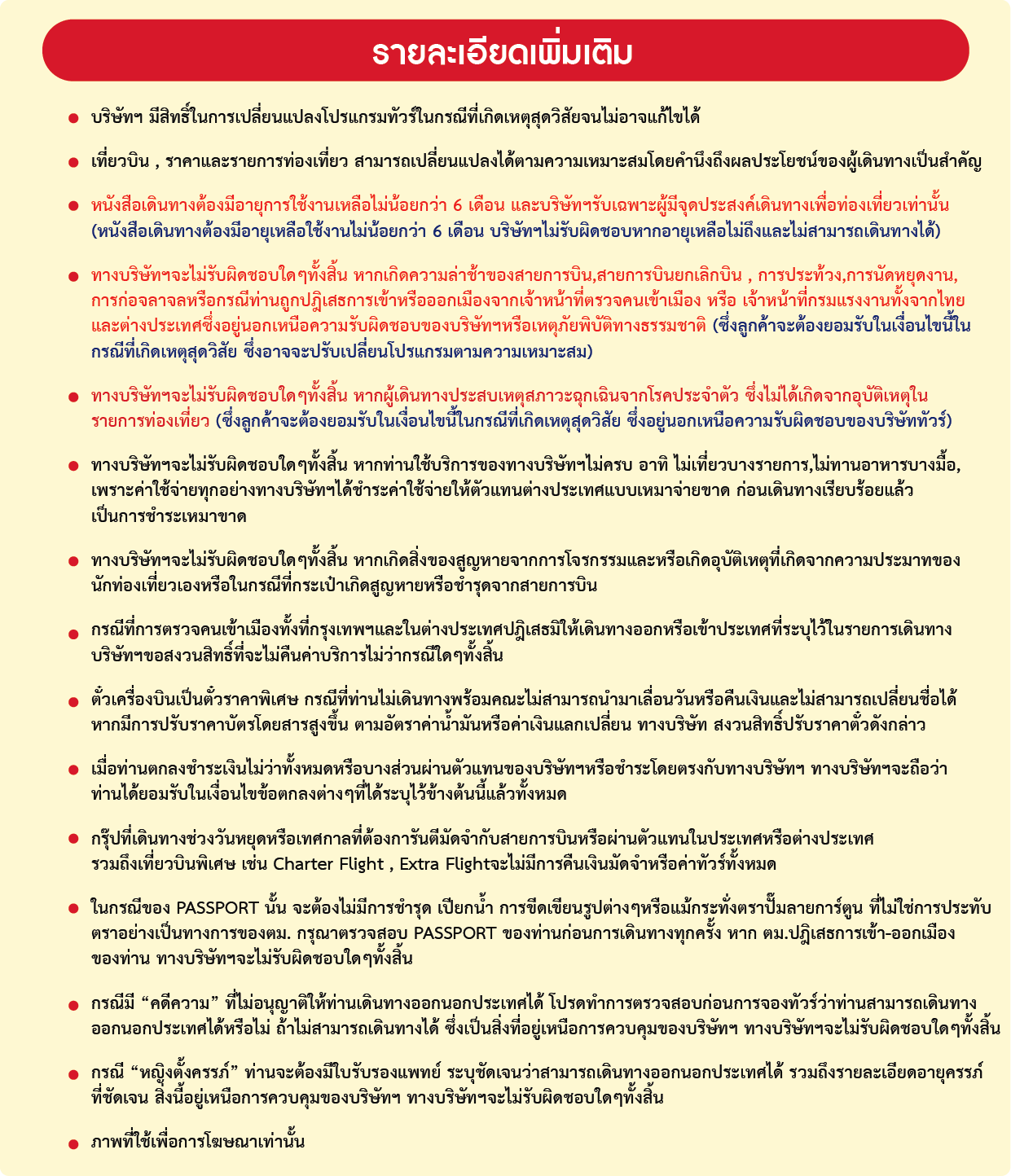 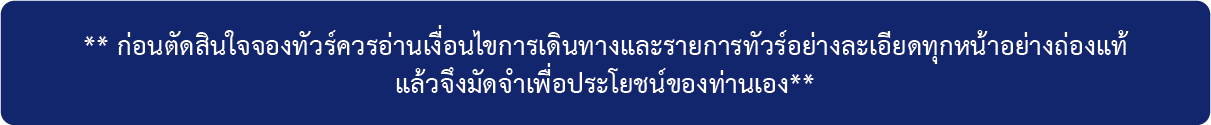 วันเดินทางจำนวนเวลาและไฟล์ทบินผู้ใหญ่ราคาเด็กไม่มีเตียงพักเดี่ยว10-13 พ.ค.67(วันหยุด)24+1FD1030 14.30-16.00
FD1041 13.45-14.5517,99916,9994,00017-20 พ.ค.6724+1FD1030 14.30-16.00
FD1041 13.45-14.5515,99914,9994,00021-24 มิ.ย.6724+1FD1030 14.30-16.00
FD1041 13.45-14.5516,99915,9994,00028 มิ.ย.-01 ก.ค.6724+1FD1030 14.30-16.00
FD1041 13.45-14.5515,99914,9994,00012-15 ก.ค.6724+1FD1030 14.30-16.00
FD1041 13.45-14.5517,99916,9994,00019-22 ก.ค.67(วันหยุด)24+1FD1030 14.30-16.00
FD1041 13.45-14.5519,99918,9994,00009-12 ส.ค.67(วันหยุด)24+1FD1030 14.30-16.00
FD1041 13.45-14.5518,99917,9994,00023-26 ส.ค.6724+1FD1030 14.30-16.00
FD1041 13.45-14.5515,99914,9994,00020-23 ก.ย.6724+1FD1030 14.30-16.00
FD1041 13.45-14.5514,99914,9994,00011-14 ต.ค.67(วันหยุด)24+1FD1030 14.30-16.00
FD1041 13.45-14.5519,99918,9994,00018-21 ต.ค.6724+1FD1030 14.30-16.00
FD1041 13.45-14.5518,99917,9994,00023-26 ต.ค.67(วันหยุด)24+1FD1030 14.30-16.00
FD1041 13.45-14.5519,99918,9994,000